МКУК Киевский СДКОтчёт о праздновании Дня пожилого человека
            В осеннем календаре есть необычная дата, когда сердце переполняется чувством глубокой признательности, когда хочется говорить слова благодарности, быть особенно чуткими и внимательными к людям - это День пожилого человека.
           2 октября, по сложившейся традиции, пожилые люди села Киевка были приглашены на праздний концерт  «Нам года – не беда». В этот праздничный день гостей своим выступлением порадовали ребята из д/с «Тополёк», они своим бабушкам и дедушкам подарили подарки, сделанные своими руками. Так же прозвучали красивые песни и были показаны танцы, которые не оставли равнодушным никого. С тёплыми поздравлениями и пожеланиями к пенсионерам обратились глава Киевского сельского поселения Апанасенко С. П. и глава администрации Киевского сельского поселения Головченко Г. Г. 
В течение всего праздника пожилые люди слышали в свой адрес искренние пожелания доброго здоровья, хорошего настроения и долголетия. 
После яркого праздничного концерта, гости были приглашены к праздничному столу.  За праздничным столом гости  не только поздравляли друг друга и желали здоровья, но и от души пели и беседовали, вспоминая прошедшие годы. 
Ни один человек не остался без внимания. Расходились все в приподнятом настроении, с улыбками и шутками. Ведь организаторы праздника подарили участникам главное: внимание и хорошее настроение, пожелали неугасающего интереса к жизни, крепкого здоровья на долгие годы, тепла и любви близких людей, счастья и благополучия.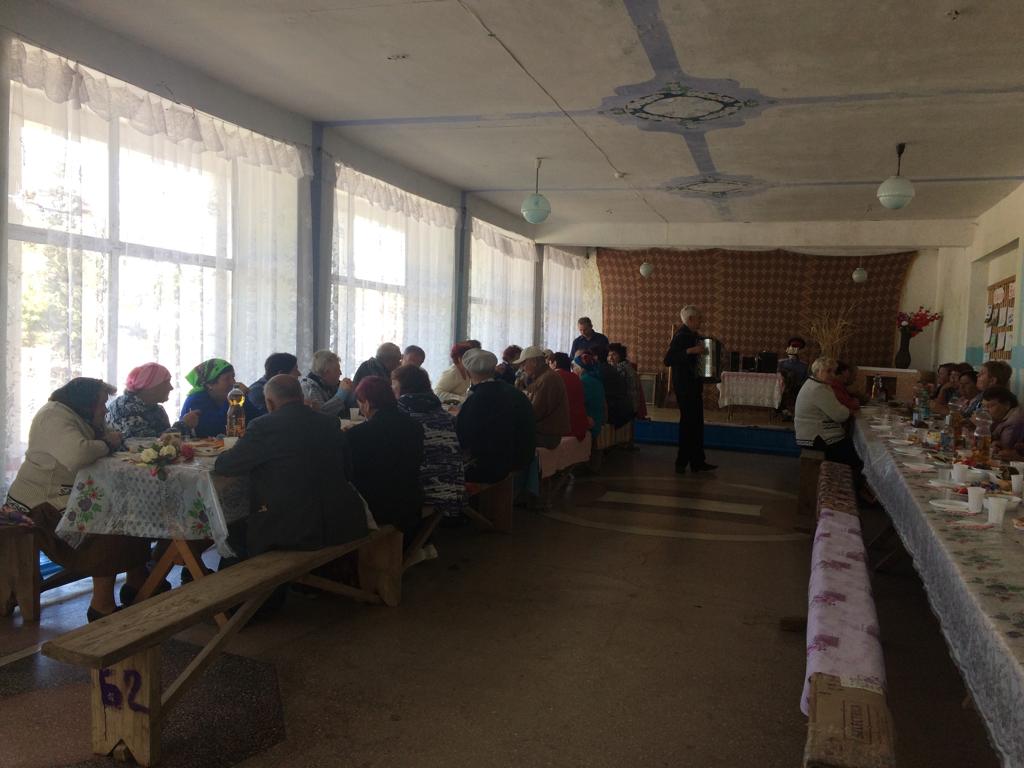 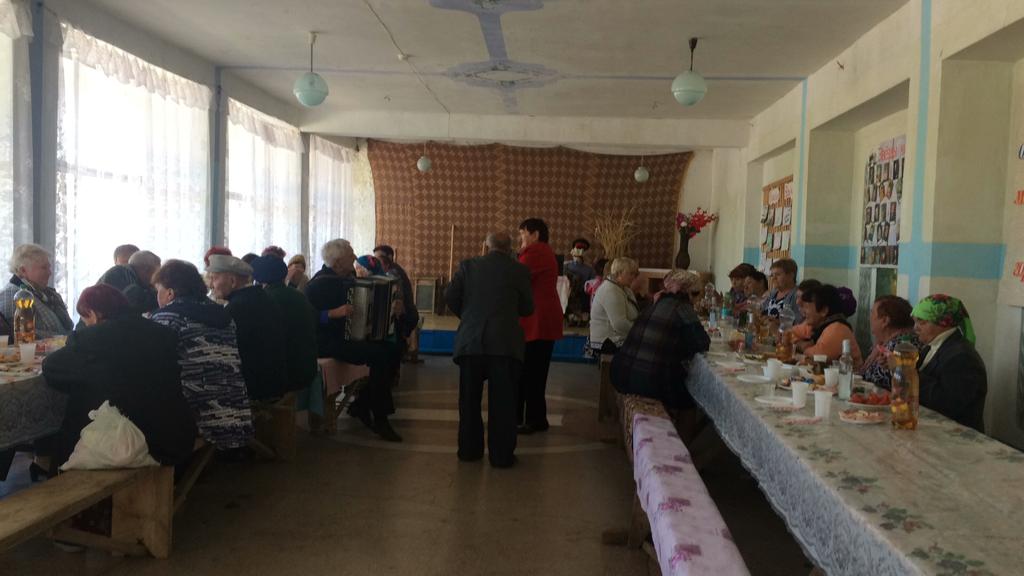 